107學年度第二學期“烘焙”協同教學 活動剪影註：1.本表如不敷使用可自行增頁。2.照片尺寸請設定高度×寬度107學年度第二學期“烘焙”協同教學 活動剪影註：1.本表如不敷使用可自行增頁。2.照片尺寸請設定高度×寬度107學年度第二學期“烘焙”協同教學 活動剪影註：1.本表如不敷使用可自行增頁。2.照片尺寸請設定高度×寬度107學年度第二學期“烘焙”協同教學 活動剪影註：1.本表如不敷使用可自行增頁。2.照片尺寸請設定高度×寬度107學年度第二學期“烘焙”協同教學 活動剪影註：1.本表如不敷使用可自行增頁。2.照片尺寸請設定高度×寬度課程名稱烘焙食品課程-古典巧克力蛋糕授課班級餐三3時間108年02月21日(星期四)第二~四節(餐三3)地點屏榮高中德致館二樓烘焙教室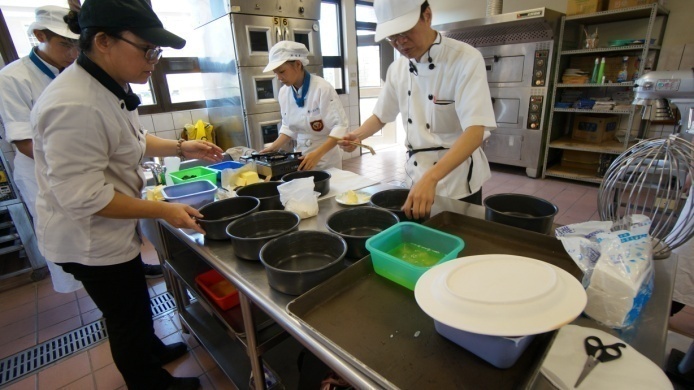 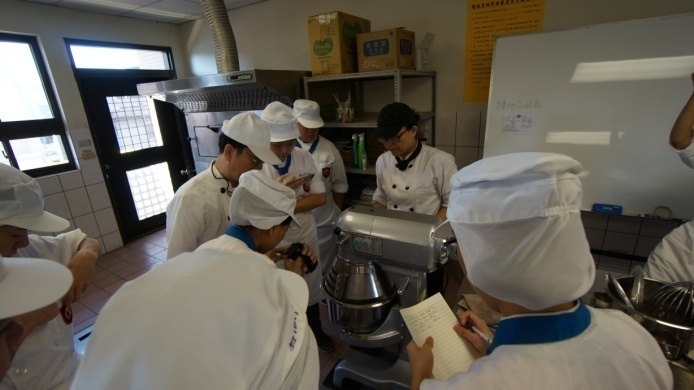 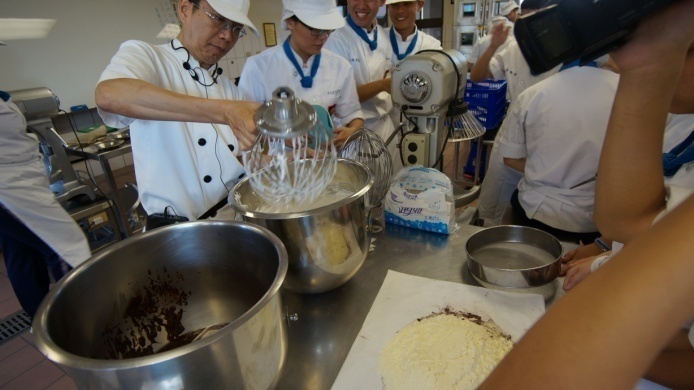 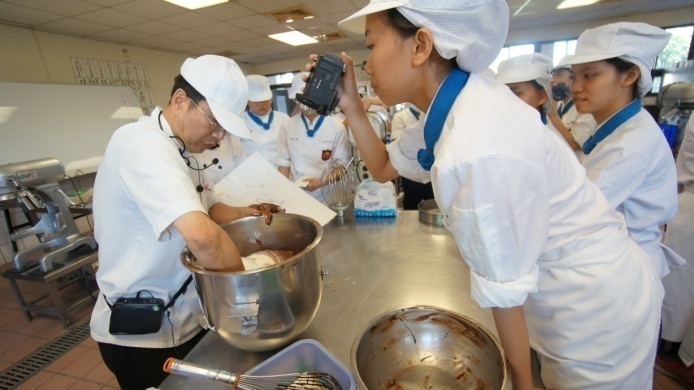 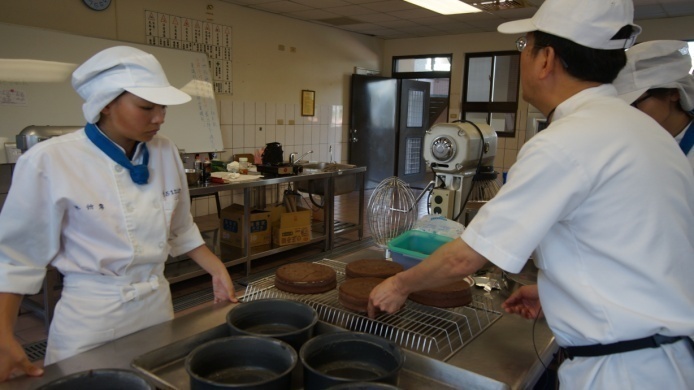 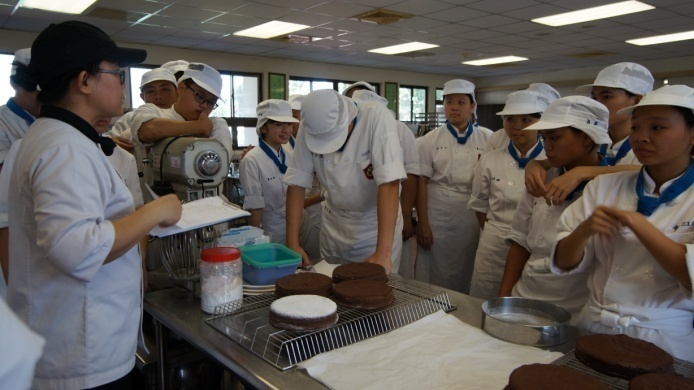 課程名稱烘焙食品課程-岩石泡芙授課班級餐三3時間108年03月14日(星期四)第二~四節(餐三3)地點屏榮高中德致館二樓烘焙教室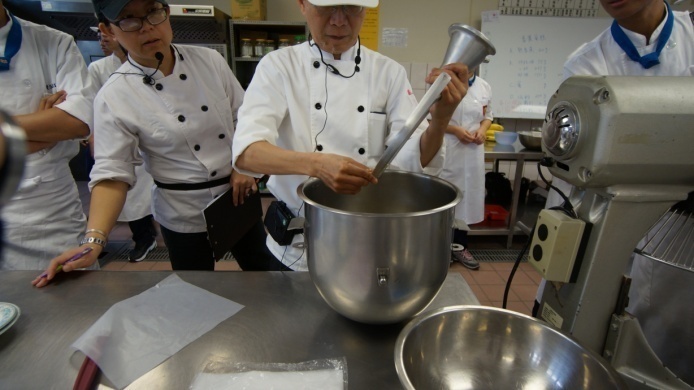 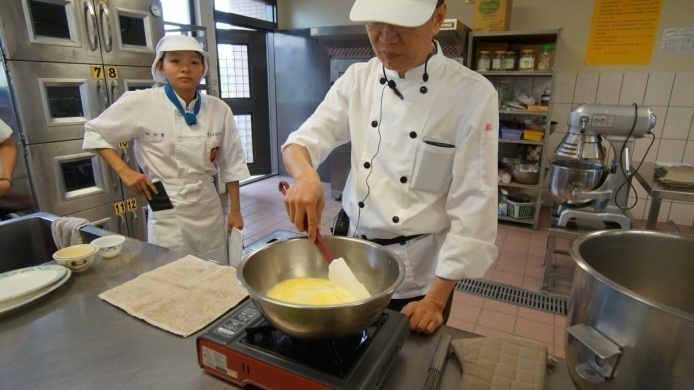 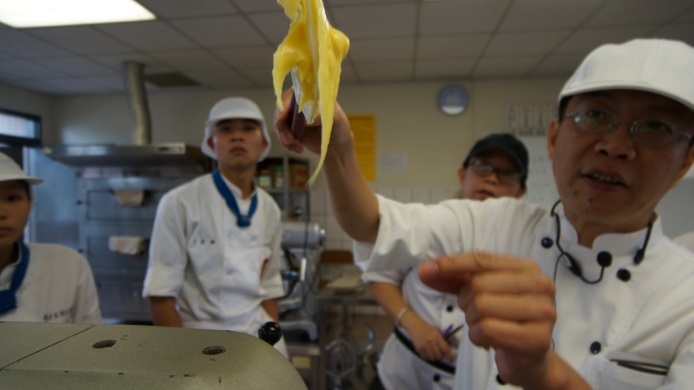 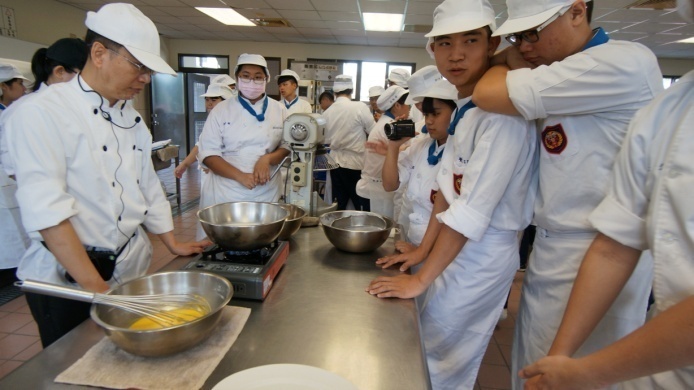 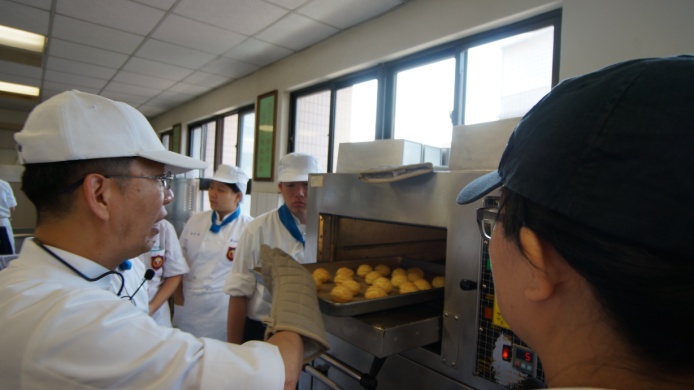 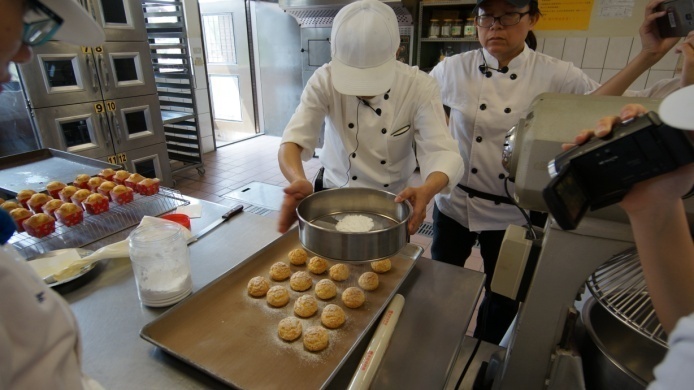 課程名稱烘焙食品課程-酒釀蔓越莓果仁乳酪蛋糕授課班級餐三3時間108年03月21日(星期四)第二~四節(餐三3)地點屏榮高中德致館二樓烘焙教室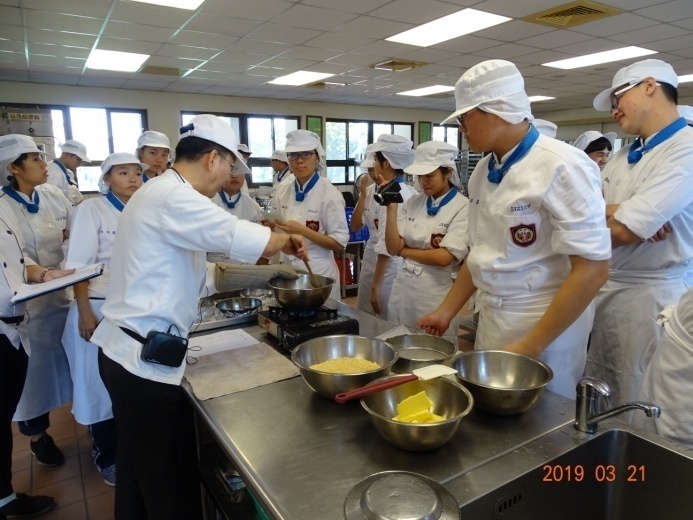 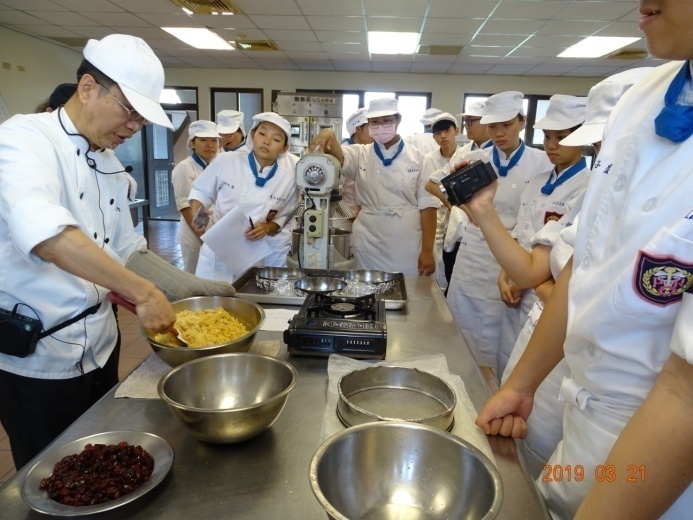 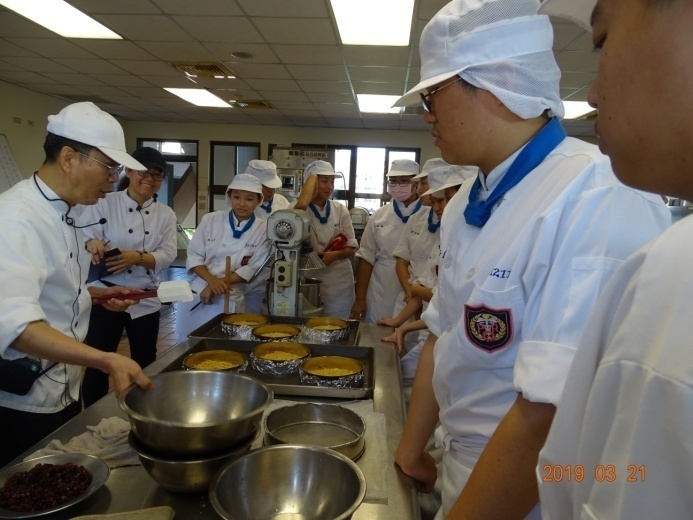 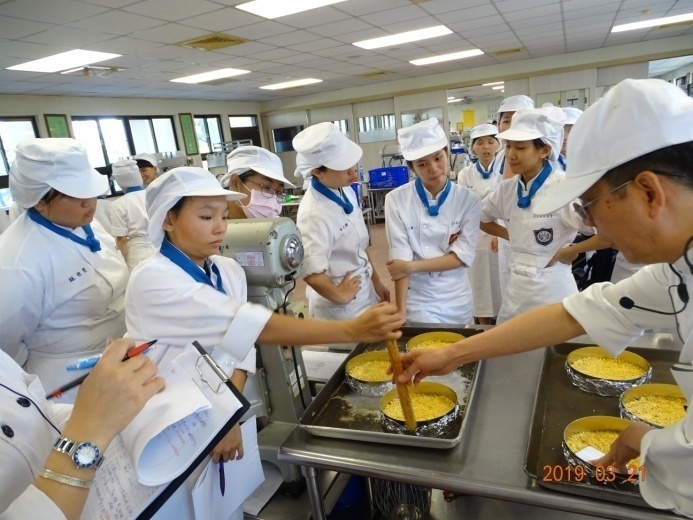 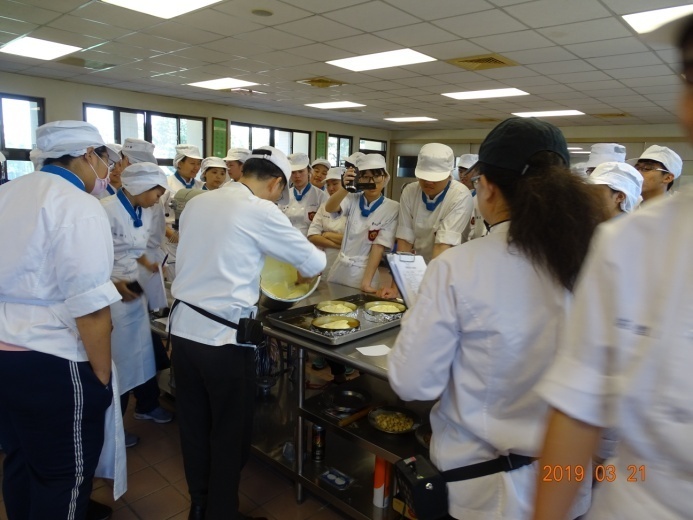 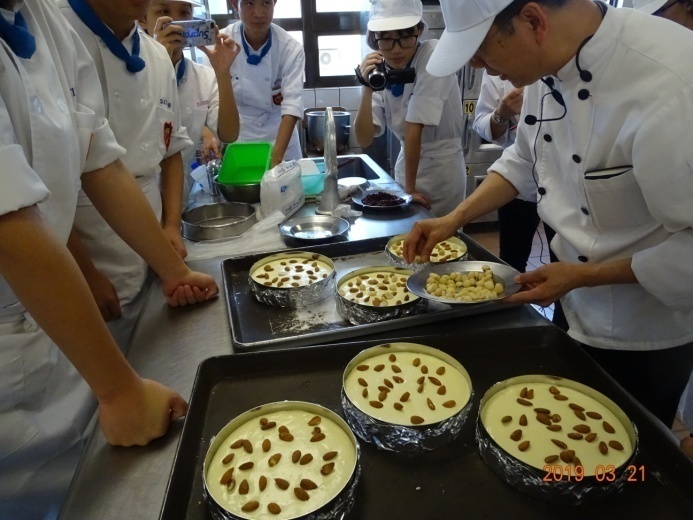 課程名稱烘焙食品課程-法式檸檬塔授課班級餐三3時間108年04月11日(星期四)第二~四節(餐三3)地點屏榮高中德致館二樓烘焙教室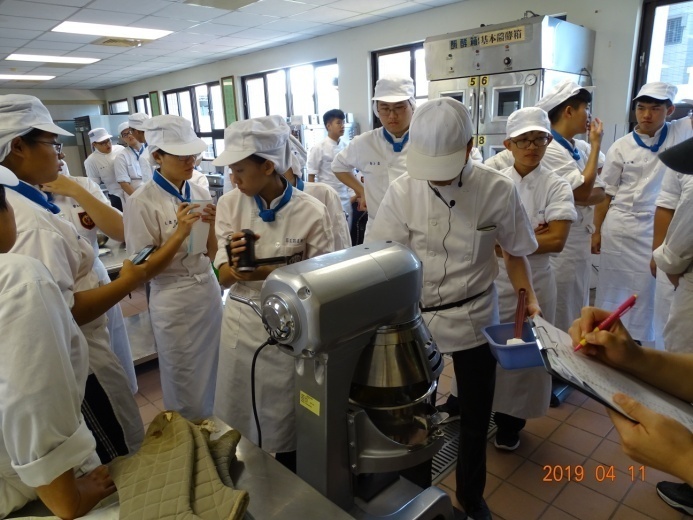 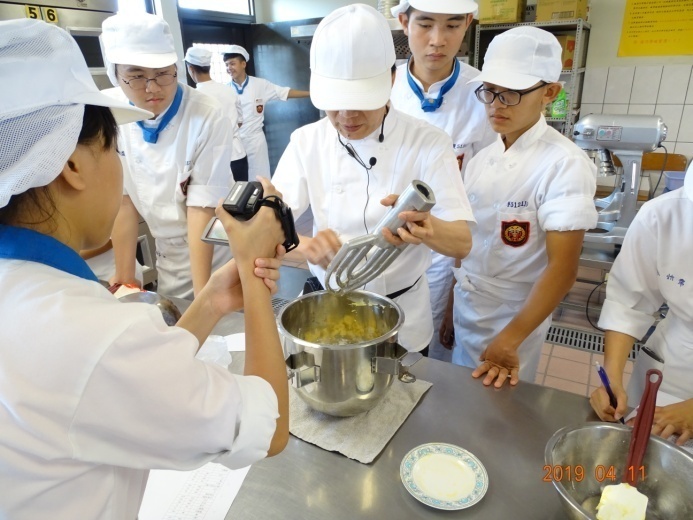 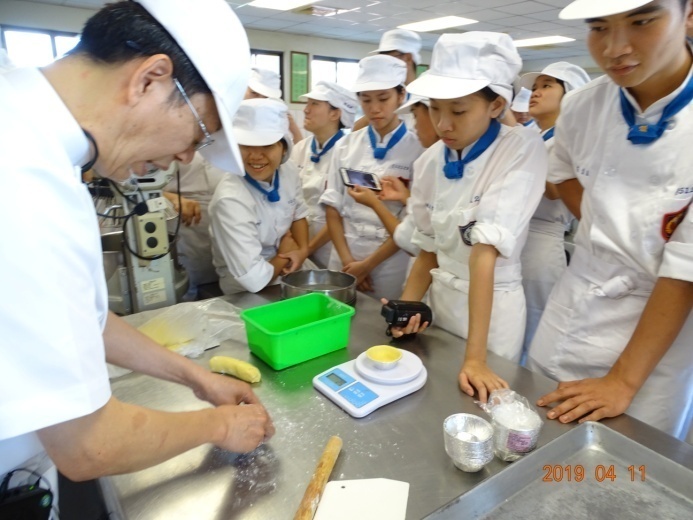 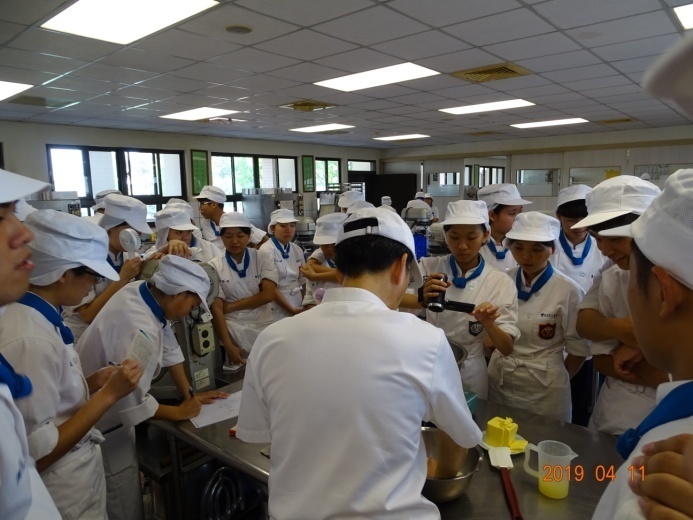 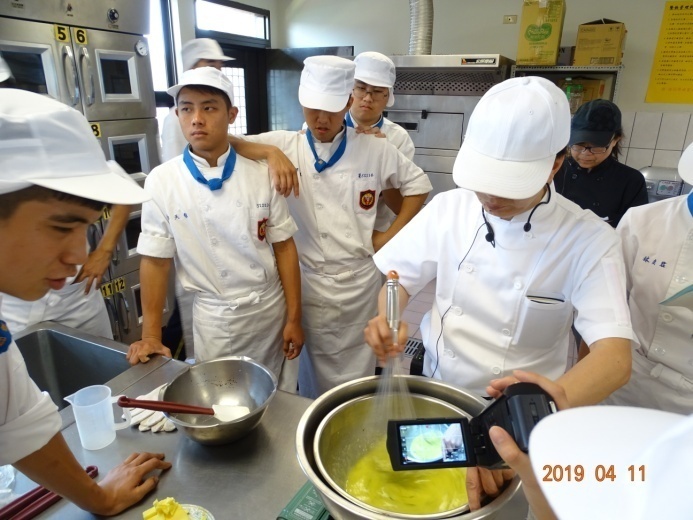 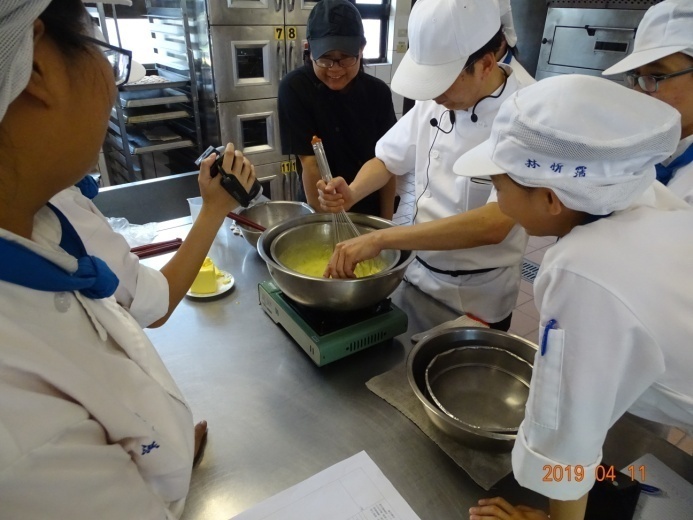 課程名稱烘焙食品課程-無油芒果布丁蛋糕捲授課班級餐三3時間108年04月18日(星期四)第二~四節(餐三3)地點屏榮高中德致館二樓烘焙教室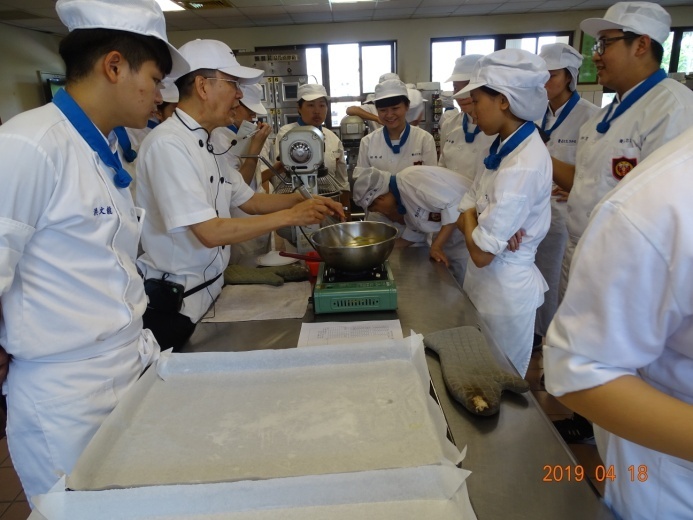 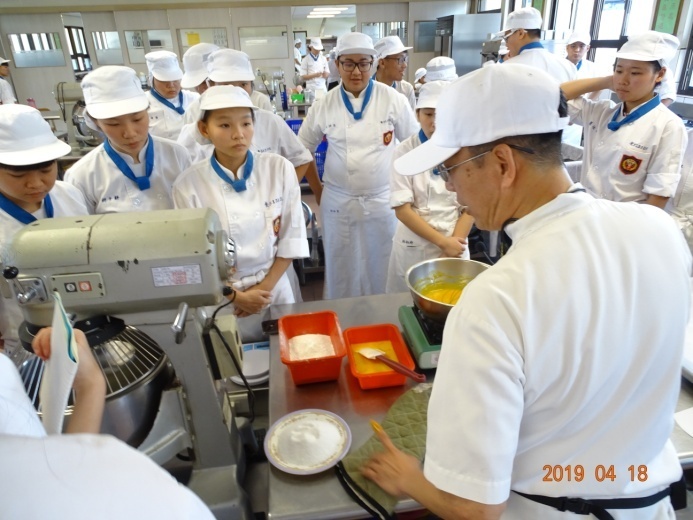 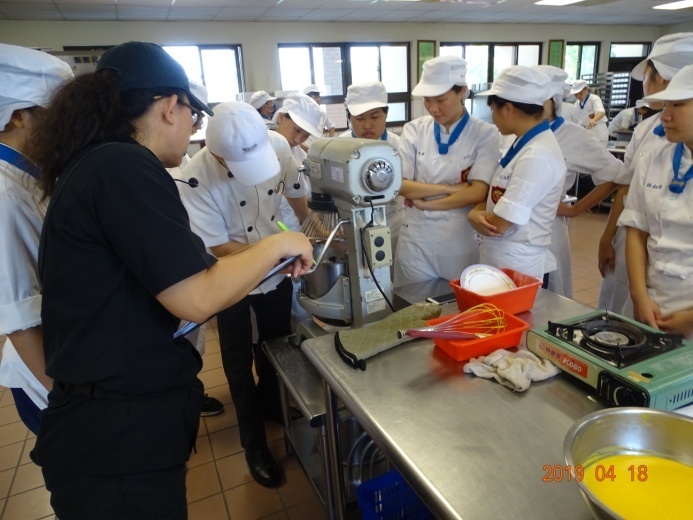 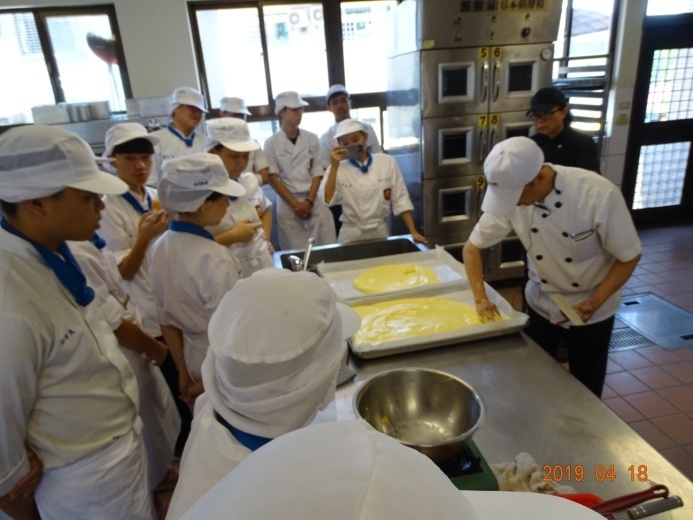 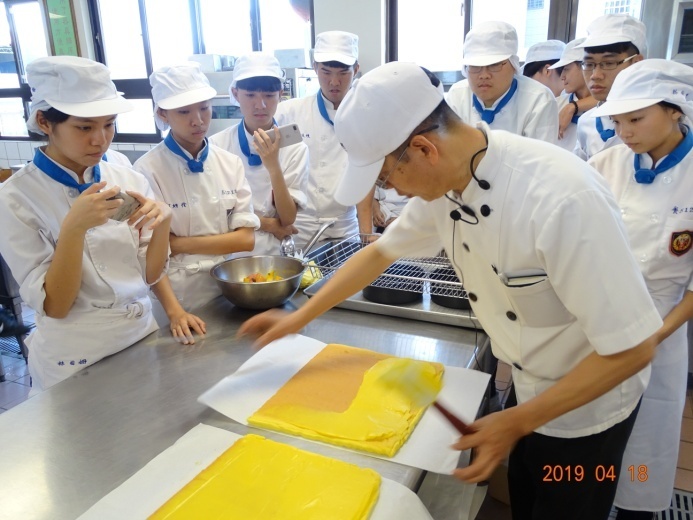 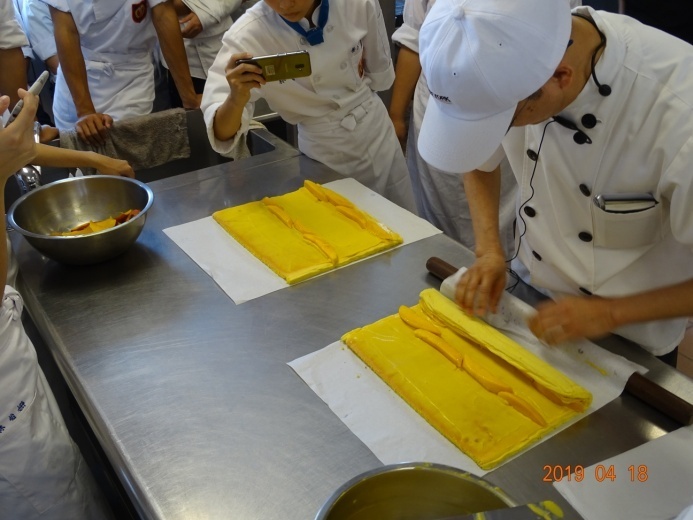 